„Du bist mehr wert als alles Gold/Geld der Erde“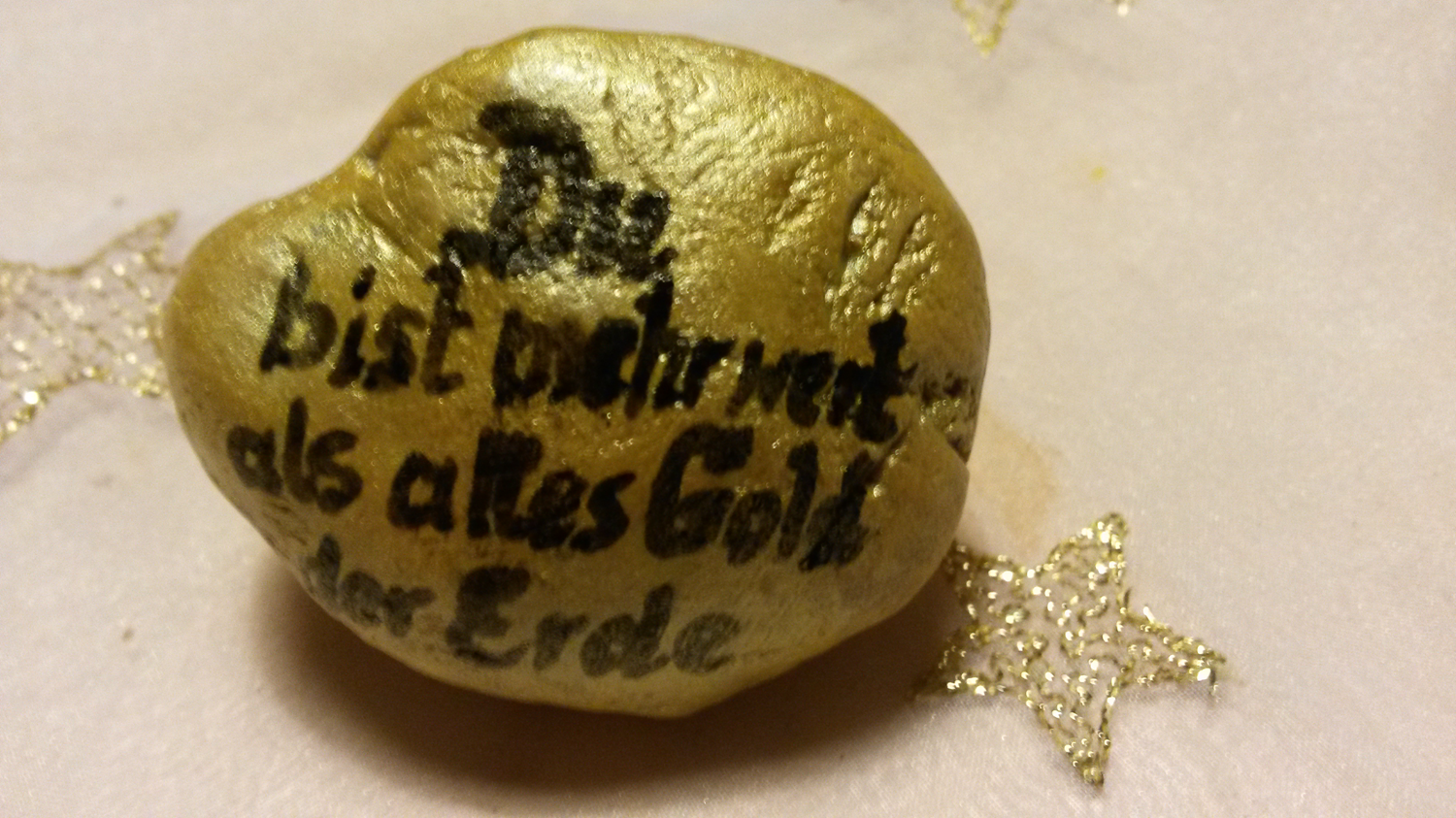 